ST. JOSEPH’S COLLEGE (AUTONOMOUS), BANGALORE- 27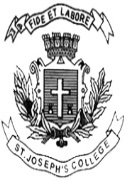 MSW –IV SEMESTERSEMESTER EXAMINATION- APRIL 2020SWDS 0418: PSYCHIATRIC SOCIAL WORKTime: 2 1/2hrs                                                                   Maximum marks: 70This question paper has one printed page and Two parts.SECTION AANSWER ANY FIVE OF THE QUESTIONS                                                            5X10=50Describe the role of Social Worker in Mental Health setting.Briefly explain the therapeutic techniques of Gestalt Therapy.Discuss the concept of Interpersonal Therapy.Critically analyze the effects of indigenous therapy in treating psychiatric patients.  Highlight the importance of Transactional Analysis in clinical setting.Write a short note on Art Based Therapies and its effects in the process of healing.	SECTION BANSWER ANY ONE QUESTION                                                                                 1X20=20Trace the historical development of Psychiatric Social Work in USA and India.Critically examine the application of CBT in clinical setting.